Supplementary MaterialSupplementary Table Supplementary Table S1. Primers used in this study.Supplementary Fig. S1.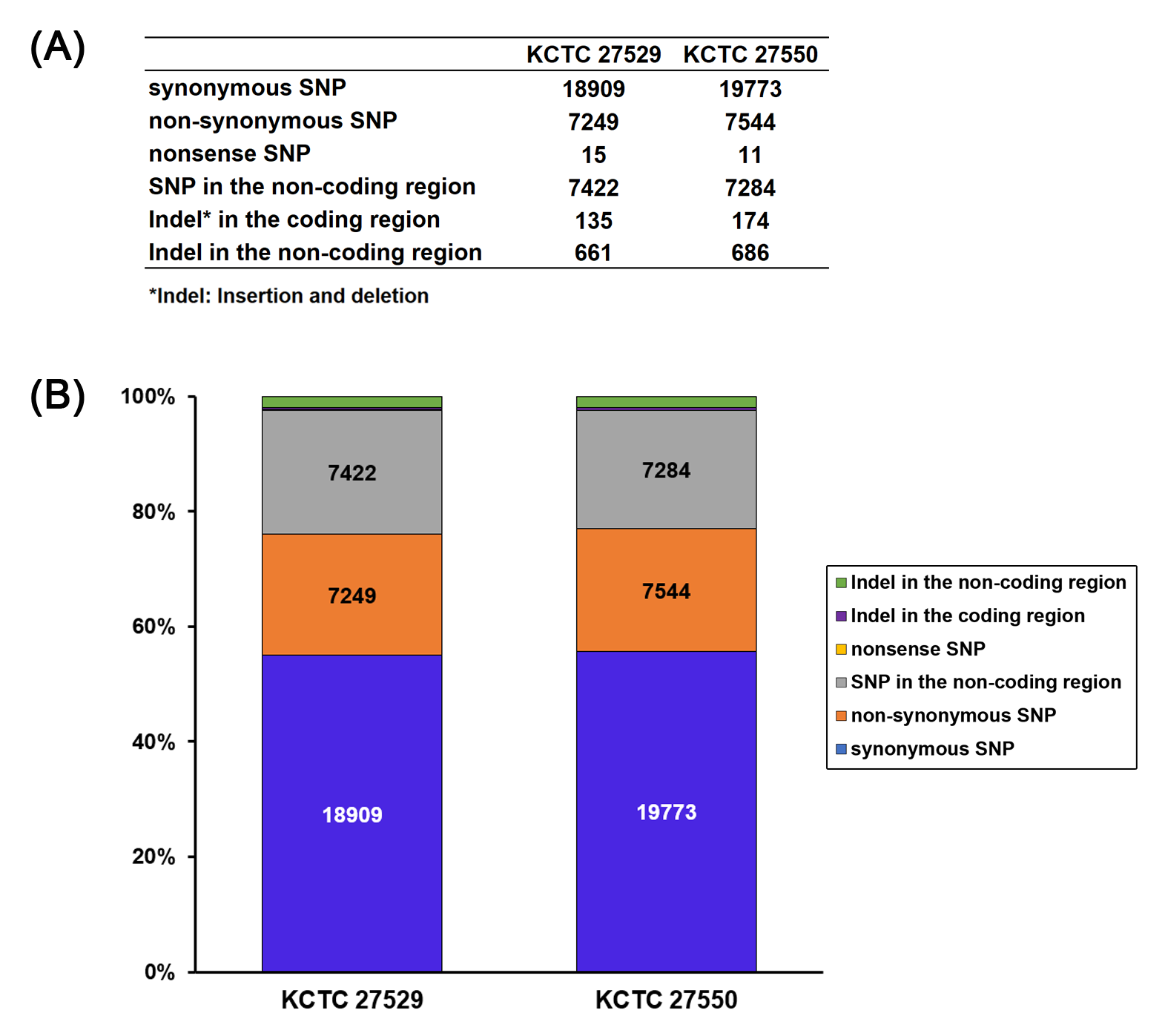 Supplementary Figure 1. The number of mutations (A) and distribution (B) in the genome of the resistant strains KCTC 27529 and KCTC 27550. PrimersSequence (5'-3')Target gene IDERG11_start1ATGCACCTGGCTACGGGCCTERG11_start2ATGGCCTCCTTGCTGGCGAGTTERG11-2GCGACGGAAGTTGTTCGGTAGERG11-3CAAGCTGTACCACGACCTCGATGERG11-4CTACGTACGGGACGTAAACACAATGTEF1p_F_XbaIAGCTCCTCTAGACCACCCGTTGAATTTTTGGTGCGAAGTEF1p_R_XhoIGTCTTCCTCGAGCATTTTGAAGTTTTCTGTGGAGATCGTTAGTEF1p_ATM1-1AGCACTCACCTCGATCCTCTTGTCTEF1p_ATM1-2CTTCCGTGTTAATACAGATAAACCAATTTGAGTGTGGGAGGGTTTCAGAGCTEF1p_ATM1-3CTAACGATCTCCACAGAAAACTTCAAAATGGGCTTCGGCTCCTGCAGTCGACTEF1p_ATM1-4TAGGTGAACTGGCGTACTTAGTTCCACGTEF1p_ATM1-5CTCATCATCGTCGTCATCGTCATCATCCTEF1p_ATM1-6GCCAGTTTGACGCTCCAGATGAAACTTCqRT_MRE_ACTForwardCCTTCCTTGCCCTCTTCTCATMRET_1518qRT_MRE_ACTReverseAGCGACGACAGGGACAATGMRET_1518qRT_MRE_ERG11ForwardCCCCCAGGTCCAGCAACTMRET_3233qRT_MRE_ERG11ReverseCGAACCACGGTGGGATAAATMRET_3233qRT_MRE_ATM1ForwardCGTGTCCTCGATGTTGGATGTMRET_4198qRT_MRE_ATM1ReverseTCAGAGAAACGGGCAATTTCAMRET_4198qRT_MRE_CDR1ForwardCCAACGCCACCCTTGTAGTCMRET_2329qRT_MRE_CDR1ReverseGCGGGTGGTCCTCTACCAMRET_2329qRT_MRE_CDR2ForwardTCAGGCGGCCCTACCAMRET_2330qRT_MRE_CDR2ReverseGAGCGGCGTATCCGTCAAMRET_2330qRT_CNEO_TEF2ForwardGGCGGTCCGCAAATCCCNAG_00044qRT_CNEO_TEF2ReverseTGCAGATTGCTCAGATTCATAGTCTCNAG_00044qRT_CNEO_ATM1ForwardAGGAGCGACGAGCAAAGTTAGTCNAG_04358qRT_CNEO_ATM1ReverseCACCTGTACCCGCCCAGATCNAG_04358